Marketing Internship Cover Letter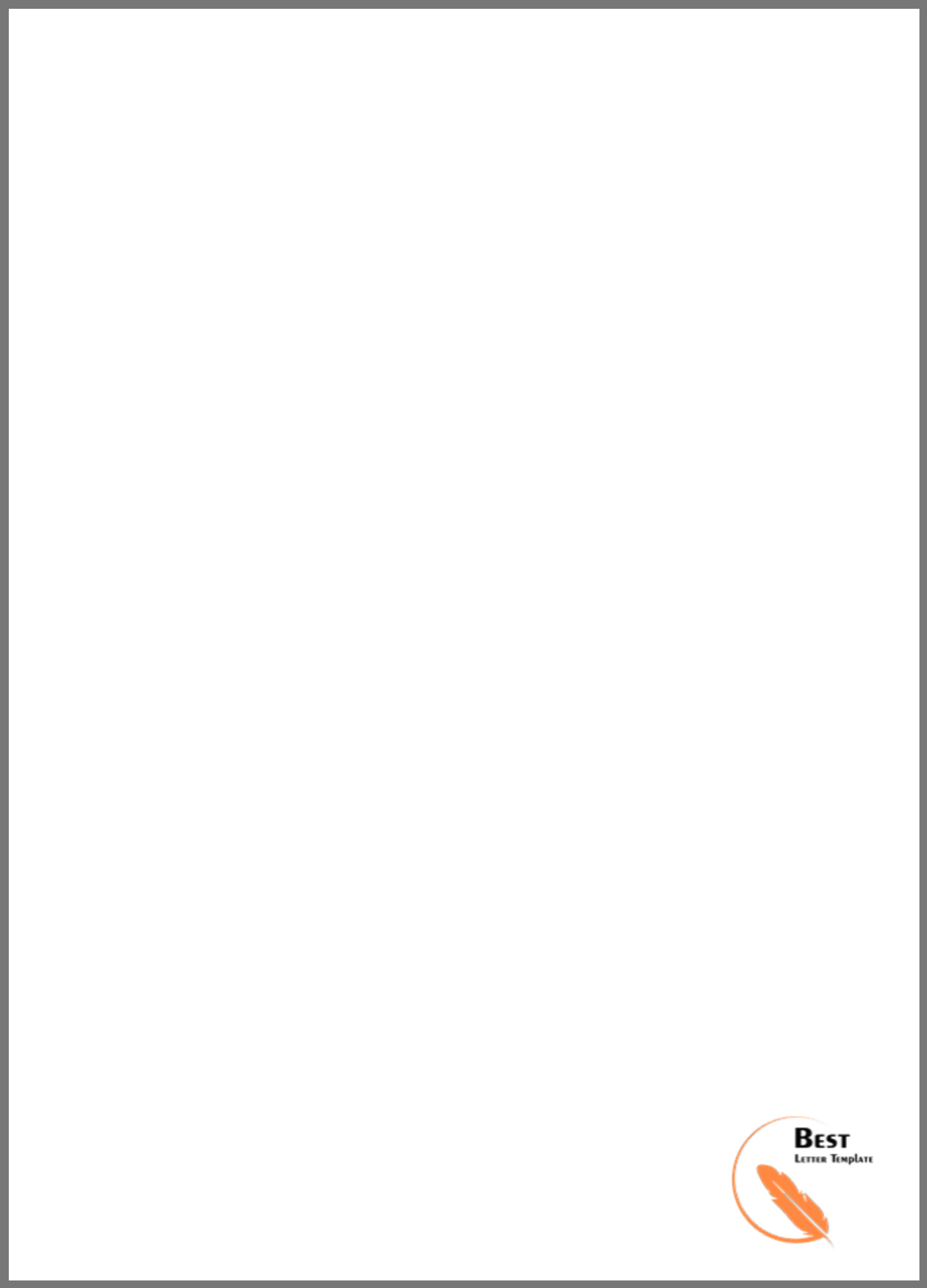 Hi Team / <Name>,Please accept my resume for the position of Marketing Intern. I am a student of <xxx> University pursuing a degree in Marketing Management. I am excited to know about this internship opportunity.As part of the Student’s Committee for Cultural Events, I have coordinated a number of our college events. I have also networked with industry leaders like <xxx> to sponsor events, to mentor students and also interviewed them as part of our college magazine. This year I got the opportunity to volunteer as a career counsellor at the start of the admission procedure.Thank you for your time and consideration. I look forward to a great learning experience.Regards,<Name>